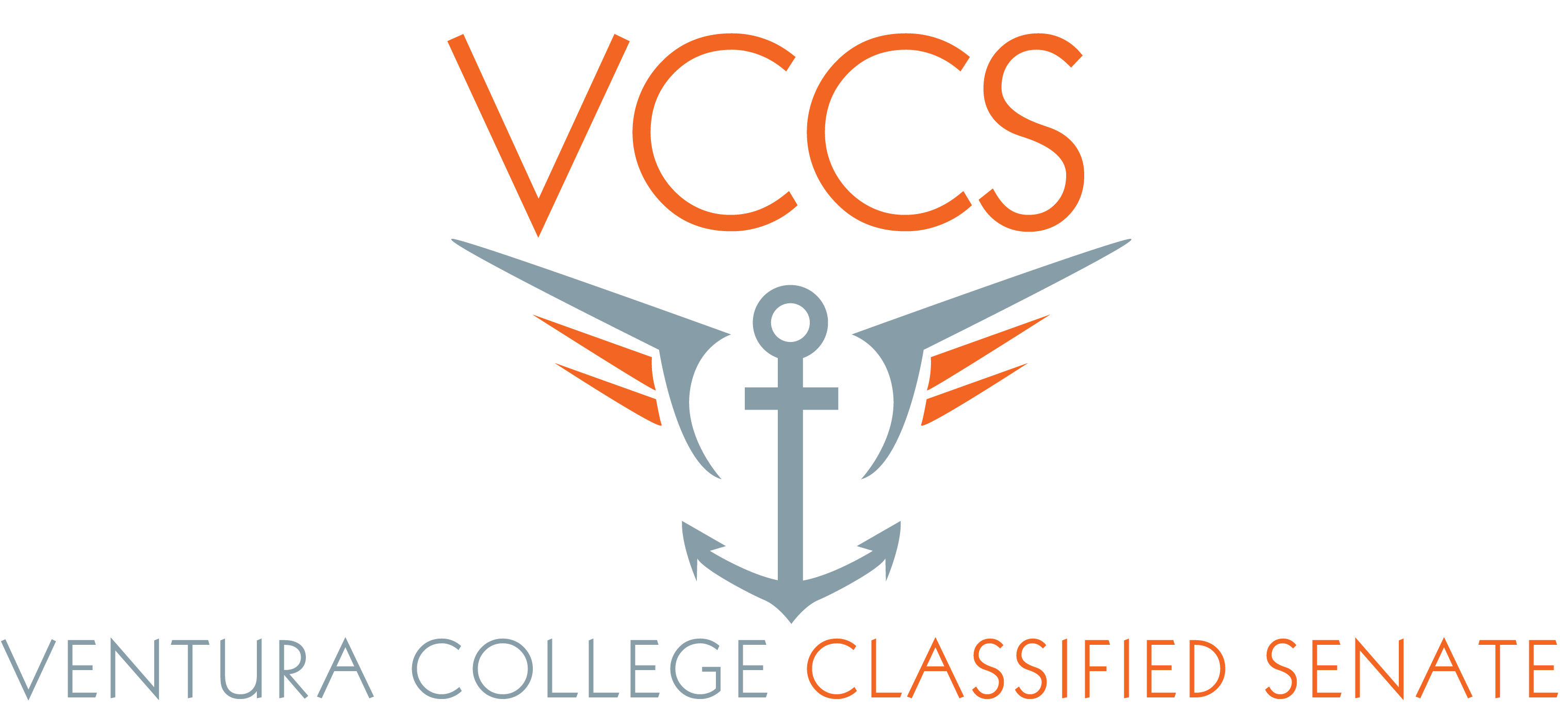 Agenda May 14, 201510 a.m. - 11:30 a.m. CCCRCall to order - PederPublic commentsApprove minutes – EileenTreasures Report – RachelDistrict Tech Plan Presentation – Vice Chancellor Dave Fuhrmann 10:05a Time certain,Management Re-org. – Greg Gillespie - 10:25a. time certainClassified Appreciation awardsGraduation ParticipationThank you to Classified will be shown on marquee during classified appreciation week.Appreciation Lunch for ClassifiedGovernance Committee report – Rick & OliviaPlanning Parameters – Review Document – Please print and bring suggested changes to meeting.Committees for next yearScholarships – Winners $1500 to Chris McMullan and $1000 to Ronald WashingtonVentura Art Walk – July 18 – 19             Announcements;              Flex activities - Eileen              SEIU – Olivia           Adjourn - Peder